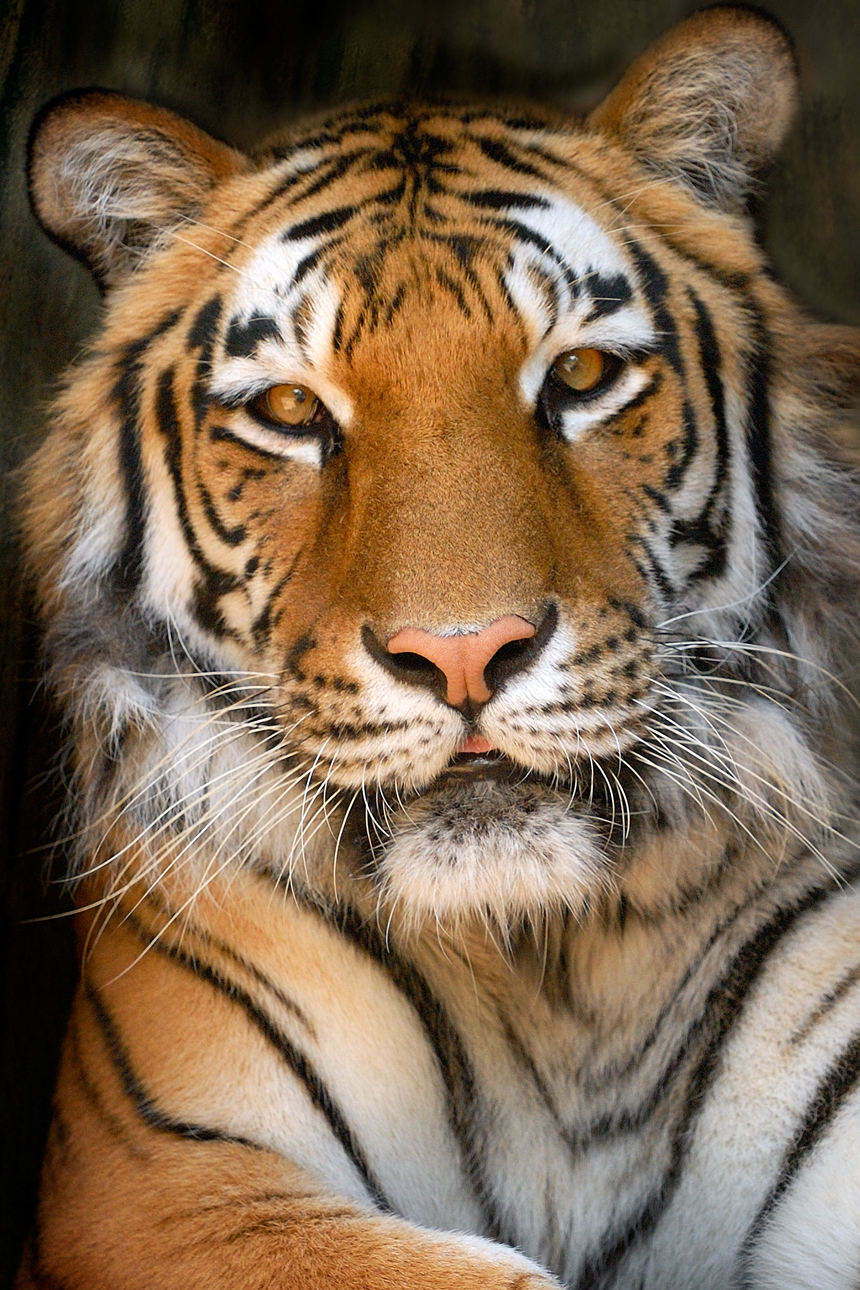 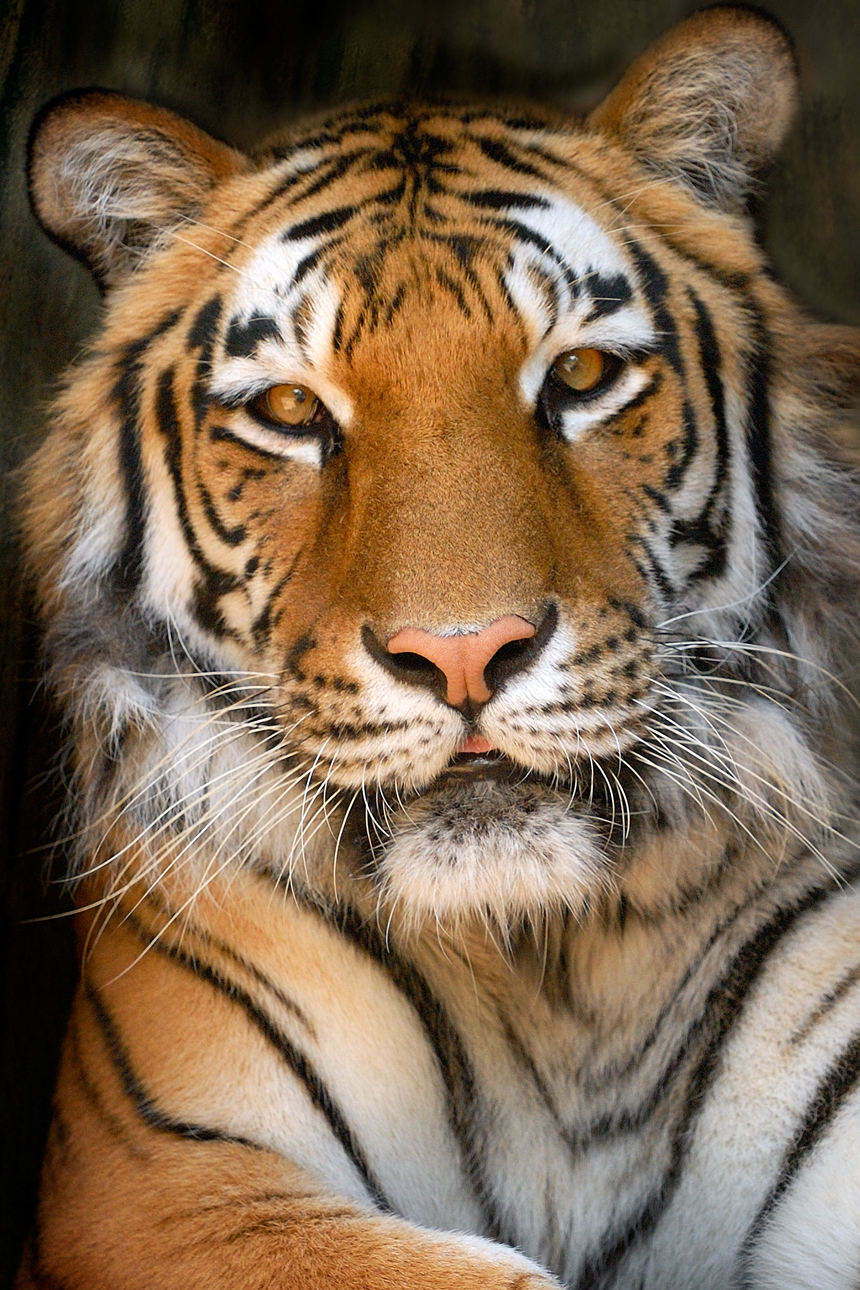 No Breakfast on two-hour delaysSUNDAYMONDAYTUESDAYWEDNESDAYTHURSDAYFRIDAYSATURDAY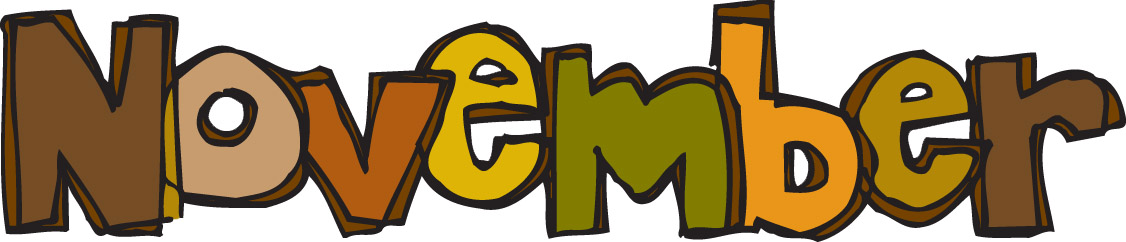 November 1Chicken & Waffles W/ GravyOrFish Nuggets W/ RollRed Peppers w/ DipPeasChoice of Fruit / MilkNovember 2 Cheeseburger Or CalzoneBaked BeansCelery W/ DipChoice of Fruit / MilkOffer verses serve -Students must take3 of 5 items to count as a lunch & one must be a fruit or vegetable.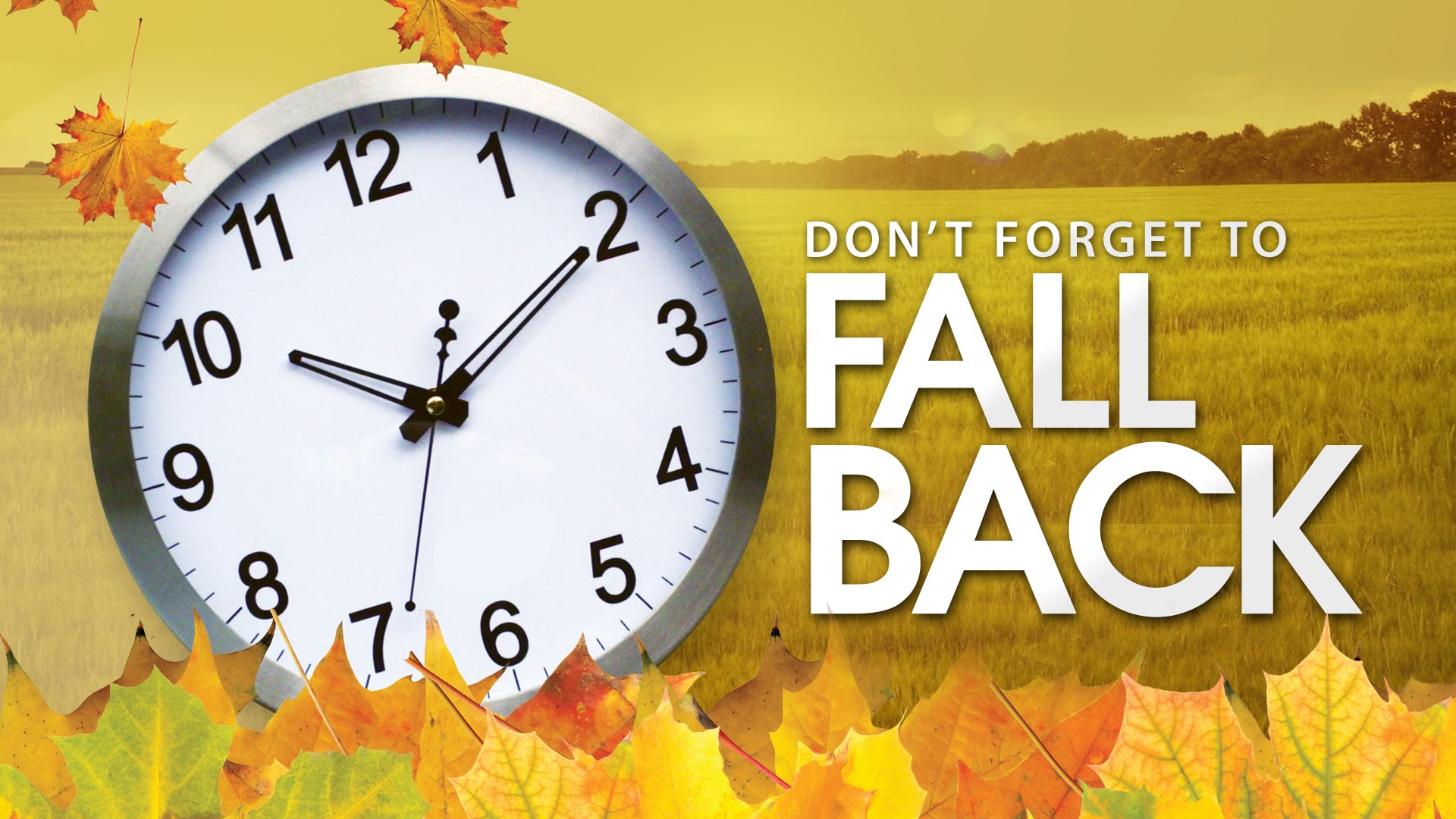 November 5Chicken Noodle Soup Grilled Ham & CheeseOrPizza BurgerBaked BeansRed Peppers w/ DipChoice of Fruit / MilkNovember 6Holiday MealRoast TurkeyRollMashed PotatoesCorn/Stuffing/ GravyOr Hot DogChoice of Fruit / MilkNovember 7BBQ Rib SandwichOrChicken FajitaBroccoliTossed SaladChoice Fruit / MilkNovember 8Spaghetti and MeatballsBreadstickOrGrilled Chicken SandwichPeas / Baby CarrotsChoice of Fruit / MilkNovember 9No SchoolAll Meals areserved with 1% milk, fat free chocolate, fat free vanilla, fat free strawberry and skimNovember 12No SchoolNovember 13Lasagna W/ RollOrTurkey & Cheese Pretzel RollTossed Salad
Steamed CarrotsChoice of Fruit / MilkNovember 14Chicken Nuggets w/ RollOrCheese SteakBaked BeansRed Peppers w/ DipChoice of Fruit / MilkNovember 15Chicken PattyOrMeatball SubPeasBaby CarrotsChoice of Fruit / MilkNovember 16Cheese PizzaOrGrilled Chicken & Cheese WrapCheesy BroccoliCelery Sticks W/ DipChoice of Fruit / MilkPre-K AlternativeNov. 6th – Chicken Sticks w/ RollNovember 19Tomato soupGrilled Cheese SandwichOrCheeseburger Peas Tossed SaladChoice of Fruit / MilkNovember 20Walking TacoOrGrilled Chicken SandwichBroccoliBaby CarrotsChoice of Fruit / MilkNovember 21Mashed Potato BowlW/ RollOrFish SandwichSteamed CarrotsSliced TomatoesChoice of Fruit / MilkNovember 22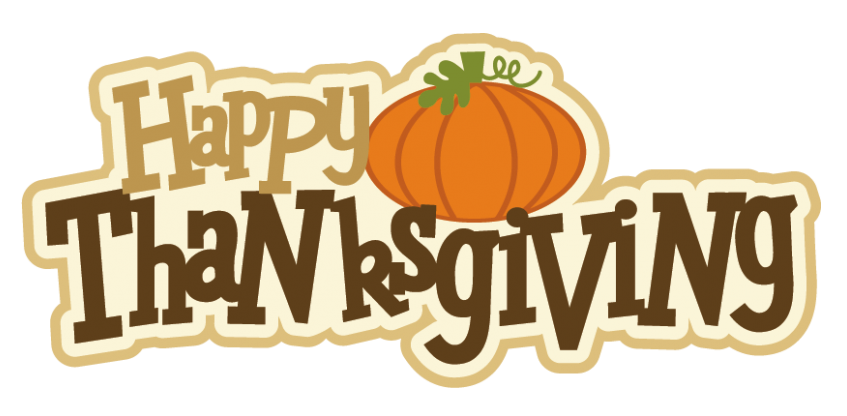 November 23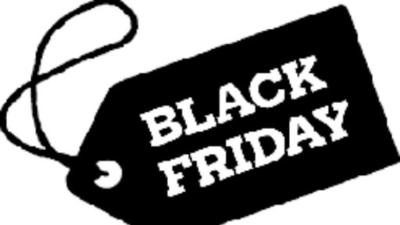 Elementary-$ 2.60Milk - .50Reduced - .40PLEASE NOTE:STUDENTS ARE NOT ABLE TO HEAT PACKED LUNCHESNovember 26No SchoolNovember 27No SchoolNovember 28Chicken Patty OrHam & Cheese on Goldfish shaped breadRed Peppers W/ DipPeasChoice of Fruit / MilkNovember 29Chicken AlfredoW/ RollOrChef Salad w/ RollSteamed BroccoliBaby CarrotsChoice of Fruit / MilkNovember 30Cheeseburger Or Shrimp Poppers w/ RollBaked BeansTossed SaladChoice of Fruit / MilkMenu subject to change